Convocation du 25/03/2018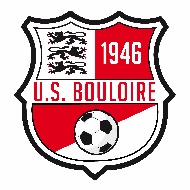 Si problème il y a, merci de me contacter au 06 79 49 05 16.Thomas.Equipe AEquipe BEquipe CAdversaire :Solesmes Adversaire : Le BreilAdversaire :La Ferté 3Lieu et horaire du match :  Bouloire à 15hLieu et horaire de match : Bouloire à 13hLieu et horaire du match :La Ferté à 13hHeure de rdv : 13h45 à BouloireHeure de rdv : 11h45 à BouloireHeure de rdv :12h à la FertéLudo MorançaisThomas LedruFlorian RousseauDylan LerouxWilly PoupinGuillaume CordonMathieu CottereauGabriel MarietteJimmy PaumierThomas ViauxChristopher PautonnierNico PlouzeauThomas VerronRonan DeloubesJoachim BlavetteAdrien MurilloVincent DangeulKévin LerouxJérémy GauthierPierre Herault Hugues GandonLucas LebretonQuentin GuillardArthur CottereauAdrien GuillardClément PottierJC HarasseMike WentsYvan GandonMaxime ClémentAlexandre LeboulleuxResponsablesResponsablesJCAlexandreFitosThomas